Общество с ограниченной ответственностью "Автошкола " Аврора"Согласовано                                                                                                УтвержденаНачальник УГИБДД УМВД России                                Генеральный  директорпо Липецкой области                                                   ООО "Автошкола "Аврора"полковник полиции                                                                             А. В. Панасович                                                       А. А. Дацкевич"         "                        2022г.                                           "         "                        2022г.   ПРОГРАММАПРОФЕССИОНАЛЬНОЙ ПОДГОТОВКИ ВОДИТЕЛЕЙ ТРАНСПОРТНЫХ СРЕДСТВКАТЕГОРИИ "СЕ"                                                                                    г. Липецк 2022 г.Программапрофессиональной подготовки водителей транспортных средств категории «СЕ»І. Пояснительная запискаПрограмма профессиональной подготовки водителей транспортных средств категории «СЕ» (далее — Программа) разработана в соответствии с  требованиями  Федерального  закона  от  10  декабря  1995  г.  №  196-ФЗ«О безопасности дорожного движения» (Собрание законодательства РоссийскойN 196-ФЗ), пунктом 3 части 3 статьи 12 Федерального закона от 29 декабря 2012 г. N 273-ФЗ «Об образовании в Российской Федерации» (Собрание законодательства Российской Федерации, 2012, N• 53, ст. 7598) (далее — Федеральный закон об  пунктом 2 Правил разработки примерных программ профессионального обучения водителей транспортных средств соответствующим категорий и подкатегорий, утвержденных постановлением Правительства Российской Федерации от 1 ноября 2013 г. № 980 (Собрание Законодательства Российской Федерации, 2013, N 45, ст. 5816; 2018, № 52, ст. 8305), Порядком организации и осуществления образовательной деятельности по основным программам профессионального обучения, утвержденным приказом Министерства просвещения Российской Федерации от 26 августа 2020 г. N• 438 (зарегистрирован Министерством юстиции Российской Федерации 11 сентября 2020г., регистрационный № 59784), профессиональными и квалификационными требованиями, предъявляемыми при осуществлении перевозок к работникам юридических лиц и индивидуальных предпринимателей, указанными в абзаце первом пункта 2 статьи 20 Федерального закона «О безопасности дорожного2движения», утвержденными приказом Министерства транспорта Российской Федерации от 31 июля 2020 г. № 282 (зарегистрирован Министерством юстиции Российской Федерации 23 ноября 2020 г., регистрационный № 61070).Содержание Программы представлено пояснительной запиской,  учебным планом, рабочими программами учебных предметов, планируемыми результатами освоения Программы, условиями реализации Программы, системой оценки результатов освоения Программы, учебно-методическими материалами, обеспечивающими реализацию Программы.Учебный план содержит перечень учебных предметов специального цикла с указанием времени, отводимого на освоение учебных предметов, включая время, отводимое на теоретические и практические занятия.Специальный цикл включает учебные предметы:«Устройство и техническое обслуживание транспортных средств категории«СЕ» как объектов управления»;«Основы управления транспортными средствами категории «СЕ»;«Вождение транспортных средств категории «СЕ» (с механической трансмиссией/с автоматической трансмиссией)».Рабочие программы учебных предметов раскрывают рекомендуемую последовательность изучения разделов и тем, а также распределение учебных часов по разделам и темам.Последовательность изучения разделов и тем учебных предметов определяется образовательной программой профессиональной подготовки водителей транспортных средств категории «СЕ», разработанной и утвержденной организацией, осуществляющей образовательную деятельность, в соответствии с частями 3 и 5 статьи 12 Федерального закона об образовании (Собрание законодательства Российской Федерации, 2012, № 53, ст. 7598, 2021, N 1, ст. 56), согласованной с Государственной инспекцией безопасности дорожного движения Министерства внутренних дел Российской Федерации согласно подпункту «в»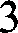 пункта 5 Положения о лицензировании образовательной деятельности, утвержденного постановлением Правительства Российской Федерации от lb сентября 2020 г. № 1490 (Собрание законодательства Российской Федерации, 2020,№ 39, ст. 6067) (далее — образовательная программа).Условия реализации Программы составляют материально- техническую базу организации, осуществляющей образовательную деятельность, и содержат организационно-педагогические, кадровые, информационно-методические и материально-технические требования. Учебно-методические материалы обеспечивают реализацию Программы.Программа предусматривает достаточный для формирования, закрепления и развития практических навыков и компетенций объем практики.Программа может быть использована для разработки рабочей программы профессиональной подготовки лиц с ограниченными возможностями здоровья при соблюдении условий, без которых невозможно или затруднительно освоение  образовательных  программ  обучающимися  с  ограниченнымиВОЗМОЖНОСТЯМИ здоровья.Учебный планТаблица 1Рабочая программа учебных предметовСпециальный цикл Программы.Учебный	предмет	«Устройство	и	техническое	обслуживаниетранспортных средств категории «СЕ» как объектов управления». Распределение учебных часов по разделам и темамТаблица 2Качество усвоения материала по учебному предмету оценивается преподавателем по итогам промежуточной аттестации.Устройство транспортных средств.Общее устройство прицепов: классификация прицепов; краткие технические характеристики прицепов категории ОЗ, общее устройство прицепа, виды подвесок, применяемых на прицепах, назначение и устройство рабочей тормозной системыприцепа, способыэлектрооборудование прицепа, назначение и устройство	узла сцепки, фиксации страховочных	тросов (цепей), неисправности, при наличиикоторых запрещается эксплуатация прицепа.Техническое обслуживание.Техническое обслуживание прицепов: виды и периодичность техническогообслуживания прицепов, контрольный осмотр и ежедневное техническое обслуживание прицепов, подготовка прицепа к техническому осмотру.Подготовка автопоезда к движению: проверка наличия смазки в механизме узла сцепки, проверка и доведение до нормы давления воздуха в шинах колес, проверка надежности соединения страховочных тросов (цепей), проверка работы внешних световых приборов прицепа.3.2.1. Учебный предмет «Основы управления транспортными средствами категории «СЕ».Распределение учебных пасов по разделам и темамТаблица 3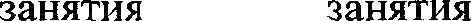 Особенности управления автопоездом в штатных ситуациях: причины возникновения поперечных колебаний прицепа во время автопоезда; управление автопоездом при прохождении поворотов различного радиуса; выбор безопасной скорости и траектории движения; управление автопоездом при обгоне, опережении и встречном разъезде; маневрирование автопоезда в ограниченном пространстве; управление  автопоездом  при  движении  задним  ходом;  предотвращение«складывания» автопоезда при движении задним ходом; обеспечение безопасности при движении автопоезда задним ходом; особенности управления автопоезда в горной местности, на крутых подъемах и спусках; особенности управления автопоездом при движении по дороге с низким коэффициентом сцепления дорожного покрытия (в гололедицу); перевозка грузов в прицепах различного назначения; оптимальное размещение и крепление перевозимого груза; особенности управления автопоездом в зависимости от характеристик перевозимого груза;особенности управления автоцистерной. Решение ситуационных задач.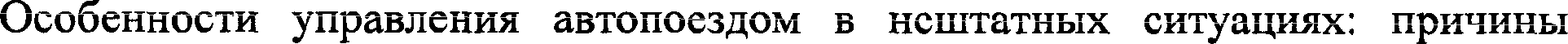 ухудшения курсовой устойчивости и «складывания» автопоезда при торможении; причины возникновения заноса и сноса прицепа; действия водителя с учетом типа привода тягача по предотвращению и прекращению заноса и сноса прицепа; действия водителя с учетом типа привода тягача при превышении безопасной скорости на входе автопоезда в поворот. Решение ситуационных задач.Учебный  предмет  «Вождение  транспортных  средств  категории«СЕ».Распределение учебных часов по разделам и темам.Таблица 4Первоначальное обучение вождению.Приемы управления автопоездом: подготовка к выезду, сцепка автопоезда, проверка технического состояния автопоезда, начало движения, движение по кольцевому маршруту с увеличением и уменьшением скорости, торможение двигателем, остановка; начало движения, разгон, движение по прямой, остановка в заданном месте с применением различных способов торможения; начало движения, движение с поворотами направо, налево и разворотом для движения в обратном направлении; начало движения вперед, движение по прямой, остановка, движение задним ходом по прямой, контролирование траектории и безопасности движениячерез зеркала заднего вида, остановка; начало движения вперед, движение по прямой, остановка, движение задним ходом с поворотами направо и налево, контролирование траектории и безопасности движения через Зеркала заднего вида, остановка, расцепка автопоезда.Управление автопоездом в ограниченных проездах: повороты налево и направо на 90 градусов при ограниченной ширине полосы движения (при движении вперед); начало движения задним ходом, въезд в «габаритный коридор» с поворотом на 90 градусов направо (налево), движение в «габаритном коридоре», подъезд задним бортом к  имитатору погрузочной платформы (ряду стоек), остановка перед имитатором погрузочной платформы, выезд из «габаритного коридора» передним ходом в сторону, противоположную въезду в «габаритный коридор», остановка, начало движения задним ходом; проезд перекрестка и железнодорожного переезда; развороты без применения и с применением заднего хода; начало движения задним ходом, движение по прямой в «габаритном коридоре» задним ходом, остановка, начало движения передним ходом, движение по прямой в «габаритном коридоре» передним ходом, остановка.Обучение вождению в условиях дорожного движения.Вождение по учебным маршрутам: подготовка к началу движения, выезд на дорогу с прилегающей территории, движение в транспортном потоке, на поворотах, подъемах и спусках, остановка и начало движения на различных участках дороги и в местах стоянки; подготовка к началу движения, выезд на дорогу с прилегающей территории, движение в транспортном потоке, перестроения, повороты, разворот вне перекрестка, опережение, обгон, объезд препятствия и встречный разъезд, движение по мостам и путепроводам, проезд мест остановок маршрутных транспортных средств, пешеходных переходов и железнодорожных переездов; подготовка к началу движения, выезд на дорогу с прилегающей территории, движение в транспортном потоке, проезд регулируемых и нерегулируемых перекрестков в прямом направлении, с поворотами направо и налево, разворотом для движения в обратном направлении.Планируемые результаты освоения ПрограммыВ результате освоения образовательной программы обучающиеся должнызнать:Правила дорожного движения;основы законодательства Российской Федерации в сфере дорожного движения и перевозок пассажиров и багажа;основы безопасного управления составом транспортных средств;назначение, устройство и разновидности тягово-сцепных устройств тягачей; перечень	неисправностей и	условий при налмчии	которых	запрещаетсяэксплуатация прицепа;основы погрузки, разгрузки, размещения и крепления грузовых мест, багажа в прицепе, опасность и последствия перемещения груза;особенности	управления	составом	транспортных	средств	в	штатных	и нештатных ситуациях.В результате освоения образовательной программы обучающиеся должны уметь:безопасно	и	эффективно	управлять	составом	транспортных	средствВ различных условиях движениясоблюдать	Правила	дорожного	движения	при	управлении	составомтранспортных средств;выполнять	ежедневное	техническое	обслуживание	состава	транспортных cpeдств;устранять	мелкие	неисправности	в	процессе	эксплуатации	составатранспортных средств, не требующие разборки узлов и агрегатов;прогнозировать	и	предотвращать	возникновение	опасных	дорожно- транспортных ситуаций в процессе управления составом транспортных средств;своевременно  принимать  правильные  решения и уверенно  действовать  в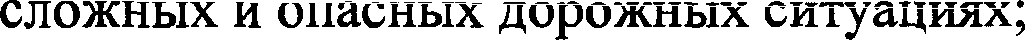 совершенствовать свои навыки управления составом транспортных средств.Условия реализации ПрограммыОрганизационно-педагогические условия должны обеспечивать реализацию образовательной программы в полном объеме, соответствие качества подготовки обучающихся потребностям физического или юридического лица, в интересах которого осуществляется образовательная деятельность, в том числе степень достижения планируемых результатов, соответствие применяемых форм, средств, методов обучения и воспитания возрастным, психофизическим особенностям, склонностям, способностям, интересам и потребностям обучающихся.Для определения соответствия применяемых форм, средств, методов обучения и воспитания возрастным, психофизическим особенностям и способностям обучающихся организация, осуществляющая образовательную деятельность, проводит тестирование обучающихся с помощью соответствующих специалистов или с использованием аппаратно-программного комплекса тестирования и развития психофизиологических качеств водителя (далее — AПK).Необходимость применения	определяется организацией, осуществляющей образовательную деятельность, самостоятельно.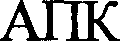 Обучение проводится с использованием учебно-материальной базы, соответствующей требованиям, установленным пунктом 1 статьи 16 и пунктом 1 статьи 20 Федерального закона № 196-ФЗ (Собрание законодательства Росспйской Федерации, 1995,№ 50, ст. 4873, 2021, N 27, ст. 5159) и подпунктом «6» пункта 11 Положения о Государственной инспекции безопасности дорожного движения Министерства внутренних дел Российской Федерации, утвержденного Указом Президента Российской Федерации от 15 июня 1998 г. N 711 «О дополнительных мерах по обеспечению безопасности дорожного движения» (Собрание законодательства Российской Федерации, 1998,№ 25, ст. 2897; 2018,№ 38, ст. 5835).Теоретическое обучение проводится в оборудованных учебных кабинетах.Наполняемость учебной группы не должна превышать 30 человек.Продолжительность учебного часа теоретических и практических занятийдолжна составлять 1 академический час (45 минут). Продолжительность учебного часа практического обучения вождению должна составлять 1 астрономический час (60 минут).Расчетная формула для определения общего числа учебных кабинетов для теоретического обучения:0,75 * Ф помгде:П — число необходимых помещений;Ppp — расчетное учебное время полного курса теоретического обучения на одну группу в часах;п — общее число групп;0,75 — постоянный коэффициент (загрузка учебного кабинета принимается равной 75%);Ф,  — фонд времени использования помещения в часах.Обучение вождению проводится вне сетки учебного времени мастером производственного обучения индивидуально с каждым обучающимся в соответствии с графиком очередности обучения вождению.Обучение вождению состоит из первоначального обучения вождению и обучения практическому вождению на учебных маршрутах в условиях дорожного движения.Первоначальное обучение вождению транспортных средств должно проводиться на закрытых площадках или автодромах.К обучению практическому  вождению в условиях дорожного движения допускаются лица, имеющие первоначальные навыки управления транспортнымсредством, представившие медицинскую справку установленного образца и знающие требования Правил дорожного движения.Обучение практическому вождению в условиях дорожного движения проводится на учебных маршрутах , утверждаемых организацией, осуществляющей образовательную деятельность.На занятии по вождению мастер производственного обучения должен иметь при себе документ на право обучения вождению транспортного средства данной категории, а также удостоверение на право управления транспортным средством соответствующей категории или подкатегории согласно особым условиям допуска к работе, указанным в пункте 3.1 профессионального стандарта «Мастер производственного обучения вождению транспортных средств соответствующим категорий и подкатегорий», утвержденного приказом Министерства труда и социальной защиты Российской Федерации от 28 сентября 2018 г. № 603н (зарегистрирован Министерством юстиции Российской Федерации 16 октября 2018 г., регистрационный № 52440).Транспортное  средство,  используемое  для  обучения  вождению,  должносоответствовать материально-техническим условиям, предусмотренным пунктом 5.4Примерной программы.Педагогические работники, реализующие образовательную программу, в том числе преподаватели по программам профессионального обучения, мастера производственного обучения, должны удовлетворять квалификационным требованиям, указанным в квалификационных справочниках по соответствующим должностям и (или) профессиональных стандартах.Преподаватели по программам профессионального обучения должны удовлетворять требованиям приказа Министерства здравоохранения и социального развития Российской Федерации от 26 августа 2010 г. № 761н «Об утверждении Единого квалификационного справочника должностей руководителей, специалистов и служащих, раздел «Квалификационные характеристики должностей работников образования» (зарегистрирован Министерством юстиции Российской Федерации 6 октября 2010 г.. регистрационный № 18638) с изменением, внесенным приказом Министерства здравоохранения и социального развития Российской Федерации от 31 мая 2011 г. № 448н (зарегистрирован Министерством юстиции Российской Федерации 1 июля 2011 г., регистрационный № 21240).Мастер производственного обучения должен удовлетворять требованиям профессионального стандарта «Мастер производственного обучения вождениютранспортных средств соответствующих категорий и подкатегорий», утвержденного приказом Министерства труда и социальной защиты Российской Федерации от 28 сентября 2018 г. N 603н (зарегистрирован Министерством юстиции Российской Федерации 16 октября 2018 г., регистрационный № 52440).Информационно-методические  условия реализации  образовательнойпрограммы включают:учебный план;календарный учебный график;рабочие программы учебных предметов; методические материалы и разработки; расписание занятий.Материально-технические	условия	реализации	образовательнойпрограммы.AПK должен обеспечивать оценку и возможность повышать уровень психофизиологических качеств водителя, необходимых для безопасного управления транспортным средством (профессионально важных качеств), а также формировать навыки саморегуляции его психоэмоционального состояния в процессе управления транспортным средством. Оценка уровня развития профессионально важных качеств производится при помощи компьютерных психодиагностических методик, реализованных на базе AПK с целью повышения достоверности и снижения субъективности в процессе тестирования.AПK должны обеспечивать тестирование следующих профессионально важных качеств водителя: психофизиологических (оценка готовности к психофизиологическому тестированию, восприятие пространственных отношений и времени, глазомер, устойчивость, переключаемость и распределение внимания,паMЯTЬ,	ПGИХОМОТорИКу  ,	ЭМОЦИОнальную	уСТОЙЧИВОСТЬ,	ДИНаМИКуработоспособности, скорость формирования психомоторных навыков, оценка моторной согласованности действий рук); свойств и качеств личности водителя, которые позволят ему безопасно управлять транспортным средством (нервно- психическая  устойчивость,  свойства  темперамента,  склонность  к  риску,Приложение N• 6 — 05KOHфЛИKTHOCTЬ, MOHOTOHOуСТОЙЧИВОсТЬЈ.для формирования у водителей навыков саморегуляции психоэмоционального состояния должны предоставлять возможности для обучения саморегуляции при наиболее часто встречающихся состояниях: эмоциональной напряженности, монотонии, утомлении, стрессе и тренировке свойств внимания (концентрации, распределения).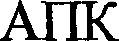 AПK должен обеспечивать защиту персональных данных.Учебные транспортные средства категории «СЕ» должны быть представлены механическими транспортными средствами и прицепами, относящимися к одной из категорий O2, ОЗ, O4 (не менее одного), зарегистрированными в Государственной инспекции безопасности дорожного движения Министерства внутренних дел Российской Федерации или иных органах, определяемых Правительством Российской  Федерации,  в  течение  срока  действия  регистрационного  знака«Транзит» или 10 суток после их приобретения или таможенного оформления всоответствии с пунктом 1 Основных положений по допуску транспортных средств к эксплуатации и обязанности должностных лиц по обеспечению безопасности дорожного движения, утвержденных постановлением Совета Министров — Правіггельства Российской Федерации от 23 октября 1993 г. № 1090 (Собрание актов Президента и Правительства Российской Федерации, 1993, № 47, ст. 4531; Собрание законодательства Российской Федерации, 2014, № 14, ст. 1625) (далее — Основные положения).Расчет  количества  необходимых  механических  транспортных  средствосуществляется по формуле:Nтc = 	т * к	 + 1t * 24,5 * 12где:Nтc Количество автотранспортных средств;Т — количество часов вождения в соответствии с учебным планом;К — количество обучающихся в год;t — время работы одного учебного транспортного средства равно: 7,2 часа —один мастер производственного обучения на одно учебное транспортное средство, 14,4 uaca — два мастера производственного обучения на одпо учебное транспортное средство;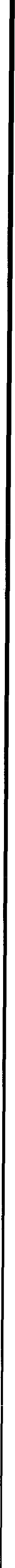 24,5 — среднее количество рабочих дней в месяц; 12 — количество рабочих месяцев в году;1 — количество резервных учебных транспортных средств.Транспортные средства, используемые для обучения вождению лиц с ограниченными возможностями здоровья, должны быть оборудованы соответствующим ручным или другим предусмотренным для таких лиц управлением.Механическое транспортное средство, используемое для обучения вождению, согласно пункту 5 Основных положений должно быть оборудовано дополнительными педалями привода сцепления (кроме транспортных средств с автоматической трансмиссией) и тормоза, зеркалом заднего вида для обучающего и опознавательным знаком «Учебное транспортное средство» в соответствии с пунктом 8 Основных положений.Перечень оборудования учебного кабинетаТаблица 5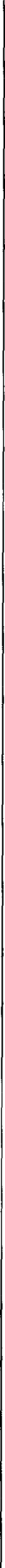 «СЕ» как объектов управленияИнформационные материалы Информационный стендосуществляющей образовательную деятельностьКнига жалоб и предложений	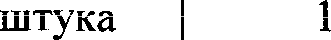 Адрес официального сайта в информационно-телекоммуникационной сети«Интернет»Автодром, автоматизированный автодром и закрытая площадка должны иметь установленное по периметру ограждение, препятствующее движению по территории транспортных средств и пешеходов, за исключением транспортных средств, используемых для обучения вождению и проведения квалификационного экзамена, и лиц, непосредственно задействованных в проведении квалификационного экзамена, согласно пункту 2 Требований к техническим средствам контроля знаний и навыков управления транспортными средствами кандидатов в водители, прилагаемых к Правилам проведения экзаменов на право управления транспортными средствами и выдачи водительских удостоверений, утвержденным постановлением Правительства Российской Федерации от 24 октября 2014 г. № 1097 «О допуске к управлению транспортными средствами» (Собрание законодательства Российской Федерации, 2014, № 44, ст. 6063; 2019, № 52, ст. 7974) (далее — Требования к техническим средствам контроля).Размеры и оборудование автодрома, автоматизированного автодрома и закрытой площадки должны обеспечивать возможность выполнения испытательных упражнений в зависимости от категории или подкатегории транспортного средства, используемых для проведения квалификационного экзамена согласно пункту 3 Требований к техническим средствам контроля.Размеры закрытой площадки или автодрома для первоначального обучения вождению транспортных средств должны составлять не менее 0,24 га. Для разметки границ выполнения соответствующих заданий применяются конуса разметочные (ограничительные), стойки разметочные, вехи стержневые.Зоны испытательных упражнений автодрома, автоматизированного автодрома и закрытой площадки должны иметь однородное асфальто- или цементобетонноеПокрытие согласно пункту 5 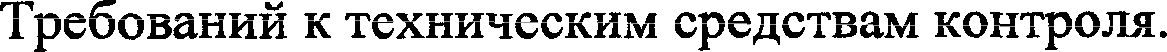 Приложение N. 6 — 05Наклонный участок должен иметь продольный уклон в пределах 8 — 16 процентов включительно. Использование колейной эстакады не допускается согласно пункту 5 Требований к техническим средствам контроля.На участках, предназначенных для движения транспортных средств, должен быть предусмотрен водоотвод. Проезжая часть должна быть горизонтальной с максимальным продольным уклоном не более 100 промилле согласно пункту 5 Требований к техническим средствам контроля.Коэффициент сцепления покрытия должен обеспечивать безопасные условия движения. В зоне движения транспортных средств не допускается наличие посторонних предметов, не имеющих отношения к обустройству автодрома (закрытой площадки) согласно пункту 5 Требований к техническим средствамКОНТ]ЭОПЯ.Коэффициент сцепления кoлeGa автомобиля с покрытием должен бьiть не менее 0,3 при его измерении измерительным колесом стандартным с покрышкой с протектором без рисунка в соответствии с пунктом 5.2.2 Национального стандарта Российской  Федерации  «Дороги  автомобильные  и  улицы.  Требования к эксплуатационному состоянию, допустимому по условиям обеспечения безопасности дорожного движения. Методы контроля» ГОСТ Р 50597-2017, утвержденного приказом Федерального агентства по техническому регулированию и метрологии от 26 сентября 2017 г. N 1245-ст (М., Стандартинформ, 2017).При снижении естественной освещенности до 20 люксов должны использоваться наружные осветительные установки согласно пункту 5 Требований к техническим средствам контроля.Автоматизированные автодромы должны быть оборудованы техническими срепствами, позволяющими обеспечивать взаимодействие с транспортными средствами, используемыми для обучения вождению и проведения квалификационного экзамена, и осуществлять в автоматизированном режиме контроль, оценку и хранение результатов выполнения кандидатами в водители каждого испытательного упражнения и квалификационного экзамена в целом согласно пункту 7 Требований к техническим средствам контроля.Гірталожение № 6 — 05Размеры автоматизированного автодрома должны обеспечивать возможность размещения на нем всех зон испытательных упражнений с учетом габаритных параметров и радиусов поворота используемых для проведения квалификационного экзамена транспортных средств, размеров предстартовой и послефинишной зон, зон выполнения испытательных упражнений и участков движения между ними, а также технологических зон для размещения диспетчерского пункта, элементов автоматизированной системы, технических средств организации дорожного движения и установок наружного освещения согласно пункту 8 Требований к техническим средствам контроля.Система оценки результатов освоения Примерной программы Осуществление  текущего  контроля  успеваемости  и  промежуточнойаттестации обучающихся, установление их форм, периодичности и порядка проведения относится к компетенции организации, осуществляющей образовательную деятельность.Освоение образовательной программы завершается итоговой аттестацией в форме квалификационного экзамена. Квалификационный экзамен включает в себя практическую квалификационную работу и проверку теоретических знаний. Лица, получившие по итогам промежуточной аттестации неудовлетворительную оценку, к сдаче квалификационного экзамена не допускаются.К проведению квалификационного экзамена привлекаются представители работодателей, их объединений согласно статье 74 Федерального закона об образовании (Собрание законодательства Российской Федерации, 2012, № 53, ст. 7598; 2020, № 22, ст. 3379).Проверка теоретических знаний при проведении квалификационного экзамена проводится по предметам:«Устройство и техническое обслуживание транспортных средств категории«СЕ» как объектов управления»;«Основы управления транспортными средствами категории «СЕ».Промежуточная аттестация и проверка теоретических знаний при проведенииквалификационного   экзамена   проводятся   с   использованием   материалов,Приложение N•-• 6 — 05утверждаемых руководителем организации, осуществляющей образовательную деятельность.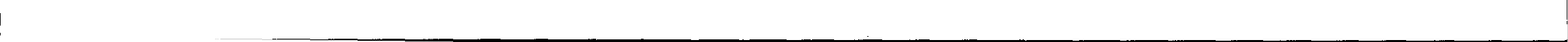 Практическая квалификационная работа при проведении квалификационного экзамена состоит из двух этапов. На первом этапе проверяются первоначальные навыки управления транспортным средством категории «СЕ» на закрытой площадке или автодроме. На втором этапе осуществляется проверка навыков управления тpaнcпopтным средством категории «СЕ» в условиях дорожного движения.Результаты квалификационного экзамена оформляются протоколом. По результатам квалификационного экзамена выдается свидетельство о профессии водителя согласно пункту 2 части 10 статьи 60 Федерального закона oб образовании(Собрание законодательства Российской Федерации, 2012, № 53, ст. 7598, 2020,№ 22, ст. 3379).При обучении вождению на транспортном средстве, оборудованном автоматической трансмиссией, в свидетельстве о профессии водителя делается соответствующая запись.Индивидуальный учет результатов освоения обучающимися образовательной программы, а также хранение в архивах информации об этих результатах на бумажных и (или) электронных носителях, обеспечивается организацией, осуществляющей образовательную деятельность.Учебно-методические материалы, обеспечивающие реализацию программыУчебно-методические материалы представлены:Примерной программой; образовательной программой;материалами для проведения промежуточной и итоговой аттестации обучающихся, утвержденными руководителем организации, осуществляющей образовательную деятельность.Приложение N.• 6 — 05Учебные предметыКоличество часовКоличество часовКоличество часовУчебные предметыВceгoВ том числеВ том числеУчебные предметыВceгoТеоретические занятияПрактические занятияУчебные предметы специального циклаУчебные предметы специального циклаУчебные предметы специального циклаУчебные предметы специального циклаУстройство и техническое обслуживание транспортных средств категории «СЕ» как объектов управления6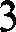 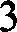 Основы управления транспортными средствами категории «СЕ»6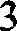 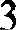 Вождение транспортных средств категории «СЕ» (для транспортных средств с механической/автоматической трансмиссией)2424Квалификационный экзаменКвалификационный экзаменКвалификационный экзаменКвалификационный экзаменКвалификационный экзамен4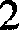 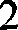 ИТОГО40832Наименование разделов и темКоличество часовКоличество часовКоличество часовНаименование разделов и темВceгoВ том числеВ том числеНаименование разделов и темВceгoТеоретические занятияПрактические занятияУстройство транспортных средствУстройство транспортных средствУстройство транспортных средствУстройство транспортных средствОбщее устройство прицепов, тягово-сцепных и опорно-сцепных устройств22Итого по разделу22Техническое обслуживание транспортных средств категории «СЕ»Техническое обслуживание транспортных средств категории «СЕ»Техническое обслуживание транспортных средств категории «СЕ»Техническое обслуживание транспортных средств категории «СЕ»Техническое обслуживание прицепов, тягово-сцепных и опорно- сцепных устройств11Подготовка автопоезда к движению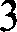 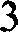 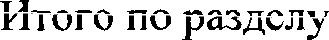 4l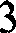 ИTОГО6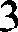 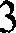 Наименование разделов и темКоличество часовКоличество часовКоличество часовНаименование разделов и темВceгoВ том числеВ том числеНаименование разделов и темВceгoТеоретическиеПрактическиеОсобенности управления автопоездом в штатных ситуациях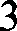 21Особенности управление автопоездом в нештатных ситуациях312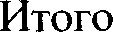 6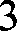 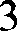 Наименование заданийКоличество часов практического обучения 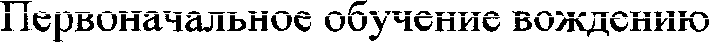 Приемы управления транспортным автопоездом5Управление автопоездом в ограниченных проездах7Итого по разделу12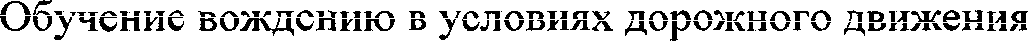 Вождение по учебным маршрутам12Итого по разделу12ИTOFO24Наименование учебного оборудованияЕдиница измеренияКоличествоОборудование и технические средства обученияТренажер (в качестве тренажера может использоваться учебное транспортное средство)Опорно-сцепное устройствоКомпьютер с соответствующим программным обеспечением Мультимедийный проекторЭкран (монитор, электронная доска)Магнитная доска со схемой населенного пункта (может быть заменена соответствующим электронным учебным пособием)Учебно-наглядные пособия(допустимо представлять в виде плаката, стенда, макета, планшета, модели, схемы, кинофильма, видеофильма, мультимедийных слайдов)Устройство и техническое обслуживание транспортных средств категориикомплектТренажер (в качестве тренажера может использоваться учебное транспортное средство)Опорно-сцепное устройствоКомпьютер с соответствующим программным обеспечением Мультимедийный проекторЭкран (монитор, электронная доска)Магнитная доска со схемой населенного пункта (может быть заменена соответствующим электронным учебным пособием)Учебно-наглядные пособия(допустимо представлять в виде плаката, стенда, макета, планшета, модели, схемы, кинофильма, видеофильма, мультимедийных слайдов)Устройство и техническое обслуживание транспортных средств категориикомплект1Тренажер (в качестве тренажера может использоваться учебное транспортное средство)Опорно-сцепное устройствоКомпьютер с соответствующим программным обеспечением Мультимедийный проекторЭкран (монитор, электронная доска)Магнитная доска со схемой населенного пункта (может быть заменена соответствующим электронным учебным пособием)Учебно-наглядные пособия(допустимо представлять в виде плаката, стенда, макета, планшета, модели, схемы, кинофильма, видеофильма, мультимедийных слайдов)Устройство и техническое обслуживание транспортных средств категориикомплект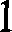 Тренажер (в качестве тренажера может использоваться учебное транспортное средство)Опорно-сцепное устройствоКомпьютер с соответствующим программным обеспечением Мультимедийный проекторЭкран (монитор, электронная доска)Магнитная доска со схемой населенного пункта (может быть заменена соответствующим электронным учебным пособием)Учебно-наглядные пособия(допустимо представлять в виде плаката, стенда, макета, планшета, модели, схемы, кинофильма, видеофильма, мультимедийных слайдов)Устройство и техническое обслуживание транспортных средств категориикомплект1Тренажер (в качестве тренажера может использоваться учебное транспортное средство)Опорно-сцепное устройствоКомпьютер с соответствующим программным обеспечением Мультимедийный проекторЭкран (монитор, электронная доска)Магнитная доска со схемой населенного пункта (может быть заменена соответствующим электронным учебным пособием)Учебно-наглядные пособия(допустимо представлять в виде плаката, стенда, макета, планшета, модели, схемы, кинофильма, видеофильма, мультимедийных слайдов)Устройство и техническое обслуживание транспортных средств категориикомплект1Тренажер (в качестве тренажера может использоваться учебное транспортное средство)Опорно-сцепное устройствоКомпьютер с соответствующим программным обеспечением Мультимедийный проекторЭкран (монитор, электронная доска)Магнитная доска со схемой населенного пункта (может быть заменена соответствующим электронным учебным пособием)Учебно-наглядные пособия(допустимо представлять в виде плаката, стенда, макета, планшета, модели, схемы, кинофильма, видеофильма, мультимедийных слайдов)Устройство и техническое обслуживание транспортных средств категориикомплект1Классификация прицеповштука1Общее устройство прицепов категории O2, ОЗ, O4штука1Виды подвесок, применяемых на прицепахштука1Устройство рабочей тормозной системы прицепаштука1Электрооборудование прицепаштука1Устройство узла сцепки и опорно-сцепного устройстваштука1Контрольный осмотр и ежедневное техническое обслуживание автопоездаштука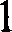 Основы управления транспортными средствами категории «СЕ»Управление автопоездом при прхождении поворотовштука1Управление автопоездом при обгоне, опережении и встречном разъездештука1Маневрирование автопоезда в ограниченном пространствештука1Управление автопоездом при движении задним ходомштука1Перевозка грузов в прицепах различного назначенияштука1Причины ухудшения курсовой устойчивости и «складывания» автопоезда при торможенииштука1Причины возникновения заноса и сноса прицепаштука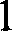 Особенности управления автопоездом в горной местностиштука1Типичные опасные ситуацииштука1Типовые примеры допускаемых нарушений правил дорожного движенияштука1Закон Российской Федерации от 7 февраля 1992 г. № 2300-1 «О защите правштуіtа1потребителей» (Собрание законодательства Российской Федерации, 1996, № ст. 140; 2021, 3• 24, ст. 4188)3,Копия лицензии с соответствующим приложениемштука1Примерная программаштука1Образовательная программаштука1Учебный планштука1Календарный учебный график (на каждую учебную гpyппy)штука1Расписание занятий (на каждую учебную группу)штука1График учебного вождения (на каждую учебную группу)штука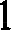 Схемы учебных маршрутов, утвержденные руководителем организации,штука1